Муниципальное общеобразовательное учреждение«Средняя общеобразовательная школа № 7» с. Варениковское, Степновского муниципального округа Ставропольского края Рабочая программа учебного предмета "Музыка "(начальное общее образование)Муниципального общеобразовательного учреждения  «Средняя общеобразовательная школа № 7»на 2021 – 2025 годыс. Варениковское          2021Пояснительная записка       Рабочая программа по музыке разработана на основе - Федерального государственного стандарта основного общего образования (приказ Министерства образования и науки РФ от  17 декабря 2010 № 1897 «Об утверждении федерального государственного образовательного стандарта основного  общего образования» (с изменениями от 29 декабря 2014 г., 31 декабря 2015 г.);-  Примерной основной образовательной программы  основного  общего образования (в редакции протокола № 1/15 от 08.04.2015 федерального учебно-методического объединения по общему образованию);- Основной образовательной программы основного  общего образования Муниципального общеобразовательного учреждения  «Средняя общеобразовательная школа № 7» с учётом авторской программы Е.Д.Критской. «Музыка» УМК «Школа России», утверждённой МО РФ (Москва, 2015 г.);в соответствии с Положением о рабочих программах учебных предметов, курсов и курсов внеурочной деятельности учителя, реализующего ФГОС начального общего и основного общего образования в Муниципальном бюджетном общеобразовательном учреждении «Средняя общеобразовательная школа № 4»  Рабочая программа ориентирована на учебники:Музыка. 1 класс: Учебник для четырехлетней начальной школы/ Е.Д.Критская, Г.П.Сергеева, Т.С.Шмагина. – М.: ПросвещениеМузыка. 2 класс: Учебник для четырехлетней начальной школы/ Е.Д.Критская, Г.П.Сергеева, Т.С.Шмагина.- М.: ПросвещениеМузыка. 3 класс: Учебник для четырехлетней начальной школы /Е.Д.Критская, Г.П.Сергеева, Т.С.Шмагина. – М.:  ПросвещениеМузыка. 4 класс: Учебник для четырехлетней начальной школы /Е.Д.Критская, Г.П.Сергеева, Т.С.Шмагина – М.:  Просвещение.      Согласно учебному плану на изучение музыки отводится: в 1 классе (33 часа в год, 1 час в неделю); в 2 классе (34 часа в год, 1 час в неделю);   в 3 классе (34 часа в год, 1 час  в неделю);  в 4 классе (34 часа в год, 1 час  в неделю).Срок реализации рабочей программы  4 года.Планируемые результаты освоения учебного предмета1 классЛичностныеУ обучающихся будет сформировано:• положительное отношение к урокам музыки.Учащиеся получат возможность для формирования:• мотивации и познавательного интереса к музыке и музыкальной деятельности;• осознания своей принадлежности народу, чувства уважения и любви к народной песне, народным традициям, музыкальной культуре России;• внимательного отношения к музыке как живому, образному искусству;• эмоционально - ценностного отношения к искусству, к	произведениям классической музыки.МетапердметныеРегулятивныеУчащиеся научатся:• выполнять музыкально - творческие задания по инструкции учителя, по заданным правилам;• вносить коррективы в свою работу;• адекватно воспринимать содержательную оценку своей работы учителем;• оценивать музыкальные образы людей и сказочных персонажей, например, в музыкальных сказках, по критериям красоты, доброты, справедливости и т. д. (под руководством учителя).Учащиеся получат возможность научиться:• понимать цель выполняемых действий;• адекватно оценивать правильность выполнения задания;• анализировать результаты собственной и коллективной работы по заданным критериям;• решать творческую задачу, используя известные средства;• использовать приёмы игры на ударных, духовых и струнных народных музыкальных инструментах;• включаться в самостоятельную музыкально – творческую деятельность;• участвовать в подготовке и реализации коллективных музыкально - творческих проектов.ПознавательныеУчащиеся научатся:• «читать» условные знаки, данные в учебнике;• находить нужную информацию в словарях учебника;• различать ритмы марша, танца, песни; мажорный и минорный лад; виды музыкального искусства;• сопоставлять художественно - образное содержание музыкальных произведений с конкретными явлениями окружающего мира.Учащиеся получат возможность научиться:• осуществлять поиск необходимой информации для выполнения учебных заданий, используя справочные материалы учебника;• читать нотные знаки;• сравнивать музыкальные произведения, музыкальныеобразы в произведениях разных композиторов;• характеризовать персонажей музыкальных произведений;• группировать музыкальные произведения по видам искусства, музыкальные инструменты (ударные, духовые, струнные; народные, современные).КоммуникативныеУчащиеся научатся:• рассказывать о содержании прослушанных музыкальных произведений, о своих музыкальных впечатлениях и эмоциональной реакции на музыку;• отвечать на вопросы, задавать вопросы для уточнения непонятного;• выслушивать друг друга, работая в паре;• участвовать в коллективном обсуждении;• договариваться и приходить к общему решению, работая в паре.Учащиеся получат возможность научиться:• выражать эмоционально - ценностное отношение к прослушанным музыкальным произведениям, к музыке как живому, образному искусству;• высказывать собственное оценочное суждение о музыкальных образах людей и сказочных персонажей;• быть терпимыми к другим мнениям, учитывать их в совместной работе;• строить продуктивное взаимодействие и сотрудничество со сверстниками и взрослыми для реализации проектной деятельности (под руководством учителя).ПредметныеУчащиеся научатся:• основам музыкальных знаний (музыкальные звуки, высота, длительность звука, интервал, интонация, ритм, темп, мелодия, лад и др.);• узнавать на слух и называть музыкальные произведения основной части программы;• рассказывать о содержании прослушанных музыкальных произведений, о своих музыкальных впечатлениях и эмоциональной реакции на музыку;• связывать художественно - образное содержание музыкальных произведений с конкретными явлениями окружающего мира;• владеть первоначальными певческими навыками, исполнять народные и композиторские песни в удобном диапазоне;• владеть первоначальными навыками игры на шумовых музыкальных инструментах соло и в ансамбле;• различать клавишные, ударные, духовые и струнные музыкальные инструменты;• выразительно двигаться под музыку, выражая её настроение.Учащиеся получат возможность научиться:• узнавать на слух и называть музыкальные произведения, предусмотренные для слушания в вариативной части программы;• использовать элементарные приёмы игры на ударных,	духовых и струнных народных музыкальных инструментах;• исполнять доступные в музыкальном и сценическом отношении роли в музыкальных инсценировках сказок и в детских операх;• выражать свои музыкальные впечатления средствами изобразительного искусства;• воспроизводить по нотам, условным знакам ритмические рисунки, короткие мелодии;• выполнять упражнения арт - терапии;• выполнять творческие музыкально - композиционные задания;• пользоваться вместе со взрослыми магнитофоном и другими современными средствами записи и воспроизведения музыки. 2 класс.ЛичностныеУ учащихся будут сформированы:• мотивация и познавательный интерес к музыке и музыкальной деятельности;• чувство уважения к народной песне, народным традициям, музыкальной культуре России;• эмоционально - ценностное отношение к произведениям народной и классической музыки.Учащиеся получат возможность для формирования:• чувства сопричастности к культуре своего народа;• эмоционально - ценностного отношения к Государственному гимну России;• понимания разнообразия и богатства музыкальных средств для выражения состояния природы, духовного состояния человека;• положительной мотивации к изучению основ музыкальных знаний, основ нотной грамоты;• мотивации к занятиям определённым видом музыкальной деятельности;• эмоционально - ценностного отношения к музыке как живому, образному искусству.МетапредметныеРегулятивныеУчащиеся научатся:• понимать цель выполняемых действий;• понимать важность планирования работы;• выполнять музыкально - творческие задания по инструкции учителя, по заданным правилам;• вносить коррективы в свою работу;• адекватно воспринимать содержательную оценку своей работы учителем; адекватно оценивать правильность выполнения задания;• анализировать результаты собственной и коллективной работы по заданным критериям;• оценивать музыкальные образы людей и сказочных персонажей, например, в музыкальных сказках, по критериям красоты, доброты, справедливости и т. д. (под руководством учителя);• решать творческие задачи, используя известные средства.Учащиеся получат возможность научиться:• продумывать план действий при драматизации музыкальных произведений, при создании проектов;• объяснять, какие приёмы, техники были использованы	в работе, как строилась работа;• различать и соотносить замысел и результат работы;• включаться в самостоятельную музыкально – творческую деятельность (музыкально - исполнительскую, музыкально - пластическую, сочинительскую);• использовать приёмы игры на ударных, духовых и струнных народных музыкальных инструментах;• участвовать в разработке и реализации коллективных музыкально - творческих проектов.ПознавательныеУчащиеся научатся:• осуществлять поиск необходимой информации для выполнения учебных заданий, используя справочные материалы учебника;• различать и сравнивать музыкальные произведения на основе полученных знаний об интонационной природе музыки, музыкальных жанрах, художественно - образном содержании музыки;• различать звучание отдельных музыкальных инструментов;• различать изученные произведения русской и зарубежной классики, народные песни и песни современных композиторов для детей;• сравнивать музыкальные произведения, особенности воплощения разными композиторами одного и того же образа;• характеризовать музыкальные произведения, персонажей музыкальных произведений;• группировать музыкальные произведения по видам и жанрам музыкального искусства, музыкальные инструменты (ударные, духовые, струнные; народные, современные);• устанавливать взаимосвязи между музыкой и другими видами искусства на уровне общности их тем и художественных образов.Учащиеся получат возможность научиться:• осуществлять поиск необходимой информации, используя различные справочные материалы; пользоваться вместе со взрослыми магнитофоном и другими современными средствами записи и воспроизведения музыки;• свободно ориентироваться в книге, используя информацию форзацев, оглавления, словаря;• различать основные жанры профессиональной музыки (пьеса, романс, симфоническая музыка, хоровая музыка, опера, балет);• классифицировать музыкальные произведения по жанрам, видам, по создателям музыки (композиторам);• различать, группировать виды ансамблей (инструментальный, вокальный), хоров (народный, академический, церковный) и оркестров (народных инструментов, духовой и симфонический);• характеризовать образцы творчества крупнейших русских композиторов М.И. Глинки, П.И. Чайковского и Н.А. Римского-Корсакова;• читать и записывать нотные знаки; осуществлять перевод нотной записи в ритмический рисунок, мелодию.КоммуникативныеУчащиеся научатся:• рассказывать о содержании прослушанных музыкальных произведений, о композиторах;• выражать эмоционально - ценностное отношение к прослушанным музыкальным произведениям;• отвечать на вопросы, задавать вопросы для уточнения непонятного;• участвовать в коллективном обсуждении;• высказывать собственное оценочное суждение о музыкальных образах людей и сказочных персонажей;• быть терпимыми к другим мнениям, учитывать их в совместной работе;• выслушивать друг друга, договариваться и приходить к общему решению, работая в паре.Учащиеся получат возможность научиться:• задавать вопросы уточняющего характера по содержанию и музыкально - выразительным средствам;• слышать в музыке и делиться своими впечатлениями о музыкальных образах природы, человека, разных стран и народов, разных времён — прошлого, настоящего и будущего; о возможности музыки раскрывать и преображать духовный мир человека;• активно участвовать в обсуждении сущности музыкального искусства и его роли в жизни человека;• выражать эмоционально - ценностное отношение к музыке как живому, образному искусству;• строить продуктивное взаимодействие и сотрудничество со сверстниками и взрослыми для реализации проектной деятельности (под руководством учителя).ПредметныеУчащиеся научатся:• называть основные особенности музыки как вида искусства (интонация, мелодия, ритм, музыкальные образы);• различать основные жанры народной песни (календарные, колыбельные, трудовые, солдатские, шуточные, плясовые и хороводные песни);• определять куплетную форму и вариации;• узнавать на слух изученные произведения русской и зарубежной классики, народные песни и песни современных композиторов для детей;• эмоционально - образно воспринимать и характеризовать музыкальные произведения;• выразительно исполнять соло: несколько народных песен, песен композиторов  - классиков и современных композиторов (по выбору учащихся);• исполнять в вокальном ансамбле и в хоре одноголосные вокальные произведения с сопровождением;• сравнивать музыкальные произведения на основе полученных знаний об интонационной природе музыки, музыкальных жанрах, художественно - образном содержании музыки;• выявлять особенности воплощения разными композиторами одного и того же образа;• различать звучание отдельных музыкальных инструментов;• устанавливать взаимосвязи между музыкой и другими видами искусства на уровне общности их тем и художественных образов.Учащиеся получат возможность научиться:• различать основные жанры профессиональной музыки	(пьеса, романс, симфоническая музыка, хоровая музыка, опера, балет);• различать виды ансамблей (инструментального, вокального), хоров (народного, академического, церковного) и оркестров (народных инструментов, духового и симфонического);• узнавать и называть основные характерные черты и образцы творчества крупнейших русских композиторов М.И. Глинки, П.И. Чайковского и Н.А. Римского - Корсакова;• слышать в музыке и рассказывать о музыкальных образах природы, человека, разных стран и народов, разных времён — прошлого, настоящего и будущего; о возможности музыки раскрывать и преображать духовный мирчеловека;• читать и записывать нотные знаки; воспроизводить по нотам ритмические рисунки, короткие мелодии;• использовать элементарные приёмы игры на ударных, духовых и струнных народных музыкальных инструментах;• исполнять доступные в музыкальном и сценическом отношении роли в музыкальных инсценировках сказок и в детских операх;• выражать свои музыкальные впечатления средствами изобразительного искусства;• самостоятельно выполнять упражнения арт - терапии;• сочинять небольшие мелодии;• пользоваться вместе со взрослыми магнитофоном и другими современными средствами записи и воспроизведения музыки.3 класс.ЛичностныеУ учащихся будут сформированы:• мотивация и познавательный интерес к музыке и музыкальной деятельности;• чувство уважения к народной песне, народным традициям, музыкальной культуре России;• эмоционально - ценностное отношение к Государственному гимну России; к произведениям народной и классической музыки;• понимание разнообразия и богатства музыкальных средств для выражения состояния природы, духовного состояния человека.Учащиеся получат возможность для формирования:• чувства сопричастности к культуре своего народа;• понимания музыкальной культуры как неотъемлемой части различных сфер человеческой жизни (семейно - бытовой, праздничной, трудовой, воинской, спортивной и др.) и отражение в ней исторических событий и личностей;• положительной мотивации к прослушиванию «живой» музыки, к посещению концертных залов, музыкальных театров;• ценностно - смысловых установок, отражающих индивидуально - личностные позиции;• уважительного отношения к музыкальному наследию России и каждого из народов нашей страны, понимания ценности многонационального российского общества культурного разнообразия России;• положительной мотивации к изучению основ нотной грамоты;• мотивации к занятиям определённым видом музыкальной деятельности;• эмоционально - ценностного отношения к музыке как живому, образному искусству.МетапредметныеРегулятивныеУчащиеся научатся:• определять цели и ставить учебные задачи, осуществлять поиск средств их решения (под руководством учителя);• выполнять музыкально - творческие задания по инструкции учителя, по заданным правилам;• планировать, контролировать и оценивать учебные действия в соответствии с поставленной задачей (под руководством учителя);• вносить коррективы в свою работу;• различать и соотносить замысел и результат работы;• адекватно воспринимать содержательную оценку своей работы учителем; адекватно оценивать правильность выполнения задания;• анализировать результаты собственной и коллективной работы по заданным критериям;• решать творческие задачи, используя известные средства;• объяснять, как строилась работа в паре, в группе;• участвовать в разработке и реализации коллективных музыкально - творческих проектов.Учащиеся получат возможность научиться:• самостоятельно исполнять музыкальные произведения разных форм и жанров (пение, драматизация, музыкально - пластическое движение, инструментальное музицирование, импровизация и др.);• реализовывать собственный творческий потенциал, применяя музыкальные знания и представления о музыкальном искусстве для выполнения учебных задач;• планировать свои действия при выполнении музыкально - творческих заданий;• руководствоваться определёнными техниками и приёмами при выполнении музыкально - творческих заданий;• определять критерии оценки, анализировать и оценивать по заданным критериям результаты собственной  и коллективной музыкально - творческой работы;• включаться в самостоятельную музыкально -  творческую деятельность (музыкально - исполнительскую, музыкально - пластическую, сочинительскую);• применять приобретённые знания и умения в практической деятельности и повседневной жизни при посещенииконцертов, музыкальных спектаклей и музеев, прослушивании записей музыкальных произведений, самостоятельном пении и игре на музыкальных инструментах, разработке и реализации творческих проектов в сферемузыкальной культуры.ПознавательныеУчащиеся научатся:• свободно ориентироваться в книге, используя информацию форзацев, оглавления, справочного бюро;• осуществлять поиск необходимой информации, используя различные справочные материалы; пользоваться  вместе со взрослыми магнитофоном и другими современными средствами записи и воспроизведения музыки;• различать, сравнивать, группировать музыкальные произведения по видам и жанрам музыкального искусства (народное, классическое, современное), по музыкальным сценическим формам (опера, балет, оперетта, мюзикл), по создателям музыки (композиторы);• различать звучание отдельных музыкальных инструментов;• различать изученные произведения русской и зарубежной классики, народные песни и песни современных композиторов для детей;• сравнивать музыкальные произведения, особенности воплощения разными композиторами одного и того же образа;• характеризовать музыкальные произведения, персонажей музыкальных произведений;• группировать, классифицировать музыкальные инструменты (ударные, духовые, струнные; народные, современные);• различать, группировать виды ансамблей (инструментальный, вокальный), хоров (народный, академический, церковный) и оркестров (народных инструментов, духовой и симфонический);• устанавливать взаимосвязи между музыкой и другими видами искусства на уровне общности их тем и художественных образов;• характеризовать образцы творчества крупнейших русских композиторов М.И. Глинки, П.И. Чайковского и Н.А. Римского - Корсакова. Учащиеся получат возможность научиться:• применять различные способы поиска (в справочных источниках и открытом учебном информационном пространстве сети Интернет), сбора, обработки, анализа, организации, передачи и интерпретации музыкальнойинформации;• сравнивать, группировать, классифицировать по родовидовым признакам музыкального искусства;• устанавливать аналогии и причинно - следственные связи, анализировать, обобщать на материале музыкальных произведений, в том числе анализировать приёмы создания образов в музыкальных произведениях;• осуществлять перевод нотной записи в ритмический рисунок, мелодию, использовать систему графических знаков для ориентации в нотном письме при пении простейших мелодий;• выступать с аудио-, видео- и графическим сопровождением.КоммуникативныеУчащиеся научатся:• объяснять роль Государственного гимна Российской Федерации как одного из символов Российского государства;• объяснять понятие «классическая музыка», рассказывать о содержании прослушанных музыкальных произведений, о композиторах, о концертных залах;• выражать эмоционально-ценностное отношение к прослушанным музыкальным произведениям;• задавать вопросы уточняющего характера по содержанию и музыкально - выразительным средствам;• участвовать в коллективном обсуждении;• высказывать собственное оценочное суждение о музыкальных образах людей и сказочных персонажей;• быть терпимыми к другим мнениям, учитывать их в совместной работе;• выслушивать друг друга, договариваться и приходить к общему решению, работая в паре, в группе;• слышать в музыке и делиться своими впечатлениями о музыкальных образах природы, человека, разных стран и народов, разных времён — прошлого, настоящего и будущего; о возможности музыки раскрывать и преображать духовный мир человека;• активно участвовать в обсуждении сущности музыкального искусства и его роли в жизни человека;• выражать эмоционально - ценностное отношение к музыке как живому, образному искусству;• строить продуктивное взаимодействие и сотрудничество со сверстниками и взрослыми для реализации проектной деятельности (под руководством учителя). Учащиеся получат возможность научиться:• участвовать в обсуждении значимых для человека явлений жизни и искусства, рассуждать о музыкальных произведениях как способе выражения чувств и мыслей человека;• задавать вопросы, необходимые для организации работы в группе;• договариваться о распределении функций и ролей в совместной деятельности;• вести диалог о музыке, обсуждать произведения музыкального искусства;• осуществлять взаимный контроль в совместной деятельности;• адекватно оценивать собственное поведение и поведение окружающих;• конструктивно разрешать конфликты посредством учётаинтересов сторон и сотрудничества, продуктивно сотрудничать со сверстниками и взрослыми в процессе музыкальной деятельности.ПредметныеУчащиеся научатся:• исполнять Государственный гимн Российской Федерации;• объяснять значение понятия «классическая музыка»;• узнавать изученные музыкальные произведения и называть имена их авторов;• называть изученные жанры и формы камерной, хоровой и симфонической музыки;• называть наименования и авторов шедевров оперного и балетного искусства;• исполнять соло несколько народных и композиторских песен (по выбору учащегося);• различать виды музыкально - исполнительских коллективов (хор, оркестр, ансамбль);• называть основные традиционные формы трансляции музыки от композитора через исполнителей к слушателям (концерт и музыкальный спектакль);• использовать доступные младшим школьникам современные информационные каналы и средства трансляции классической музыки;• понимать выразительность и изобразительность музыкальной интонации в классической музыке;• устанавливать взаимосвязь народной и классической музыки;• выразительно исполнять в хоре вокальные произведения с сопровождением и без сопровождения, одноголосные и с элементами двухголосия;• определять на слух основные жанры музыки;• определять и сравнивать характер, настроение и средства музыкальной выразительности (мелодия, ритм, темп, тембр, динамика) в музыкальных произведениях (фрагментах);• передавать настроение музыки и его изменение: в пении, музыкально - пластическом движении.Учащиеся получат возможность научиться:• определять особенности оперетты и мюзикла как видовМузыкально - сценического искусства;• различать и называть музыкальные инструменты симфонического оркестра; певческие голоса в академическом хоре и оперном спектакле;• называть основные учреждения культуры, в которых исполняется для слушателей классическая музыка и сохраняются традиции музыкальной культуры, перечислять названия знаменитых концертных залов, музыкальных театров и музыкальных музеев России и других стран;• передавать настроение музыки и его изменение в игре на музыкальных инструментах;• использовать приёмы игры на ударных, духовых и струнных народных музыкальных инструментах;• применять приобретённые знания и умения в практической деятельности и повседневной жизни при посещении концертов, музыкальных спектаклей и музеев, прослушивании записей музыкальных произведений, самостоятельном пении и игре на музыкальных инструментах, разработке и реализации творческих проектов в сфере музыкальной культуры.4 классЛичностныеУ учащихся будут сформированы:• понимание музыкальной культуры как неотъемлемой части различных сфер человеческой жизни (семейно - бытовой, праздничной, трудовой, воинской, спортивной и др.), и отражение в ней исторических событий и личностей;• положительная мотивация к обучению и познанию музыкального искусства и музыкальной деятельности, к знакомству с выдающимися музыкальными произведениями отечественной и мировой культуры;• уважительное отношение к музыкальному наследию России и каждого из народов нашей страны, понимание ценности многонационального российского общества, культурного разнообразия России.Учащиеся получат возможность для формирования:• основ общей культуры личности в контексте высших духовно - нравственных ценностей и идеалов отечественной культуры на материале и средствами музыкального искусства;• эмоционально-нравственной отзывчивости, понимания и сопереживания чувствам, выраженным в музыкальных произведениях;• понимания ценности музыкального искусства в жизни человека и общества;• художественного вкуса, творческого потенциала, развития эмоциональной сферы;• понимания причин успеха в творческой деятельности;• готовности и способности адекватно оценивать явления музыкальной культуры и проявлять инициативу в выборе образцов профессионального и музыкально - поэтического творчества народов мира;• готовности и способности к самооценке, к саморазвитию.МетапредметныеРегулятивныеУчащиеся научатся:• самостоятельно исполнять музыкальные произведения разных форм и жанров (пение, драматизация, музыкально - пластическое движение, инструментальное музицирование, импровизация и др.);• реализовывать собственный творческий потенциал, применяя музыкальные знания и представления о музыкальном искусстве для выполнения учебных задач;• планировать свои действия при выполнении музыкально - творческих заданий;• следовать при выполнении музыкально - творческой работы инструкциям учителя;• руководствоваться определёнными техниками и приёмами при выполнении музыкально - творческой работы;• определять критерии оценки, анализировать и оценивать по заданным критериям результаты собственной и коллективной музыкально - творческой работы;• определять цели и ставить учебные задачи, осуществлять поиск средств их решения (под руководством учителя);• планировать, контролировать и оценивать учебные действия в соответствии с поставленной задачей.Учащиеся получат возможность научиться:• ставить цели и задачи в проблемно творческих ситуациях, действовать самостоятельно в ходе их решения;• осуществлять самостоятельную музыкально – творческую деятельность, реализовывать собственные музыкально - исполнительские замыслы (в пении и интерпретации музыки, игре на детских элементарных музыкальных инструментах, музыкально-пластическом движении и импровизации);• осмысленно выбирать способы и приёмы действий при решении музыкально - творческих задач;• осуществлять итоговый и пошаговый контроль по результатам самостоятельной музыкально - творческой деятельности;• вносить необходимые коррективы в ходе выполнении музыкально - творческих работ;• анализировать и оценивать результаты собственной и коллективной музыкально - творческой работы с учётом разных критериев;• понимать причины успеха/неуспеха учебной деятельности и способности конструктивно действовать даже в ситуациях неуспеха;• оказывать помощь в организации и проведении школьных культурно - массовых мероприятий, организовывать культурный досуг в семье.ПознавательныеУчащиеся научатся:• находить нужную информацию, используя справочные материалы учебника, дополнительную познавательную литературу справочного характера;• находить современные информационные каналы и средства трансляции классической, народной и современной музыки (доступные младшим школьникам);• сопоставлять различные образцы народной и профессиональной музыки;• наблюдать за процессом и результатом музыкального развития на основе сходства и различий интонаций (тем образов), делать выводы;• выделять художественный смысл различных форм построения музыки;• различать виды музыки, сопоставлять музыкальные образы в звучании различных музыкальных инструментов, в том числе и современных электронных;• сравнивать музыкальные произведения по заданным критериям, сравнивать музыкальный язык народного и профессионального музыкального творчества разных стран мира, сравнивать и соотносить произведения разныхискусств по характеру и эмоциональному состоянию;• различать, группировать изученные музыкальные произведения по жанрам, авторам;• устанавливать существенные связи и отношения музыки с другими видами искусств и различными сферами жизни человека.Учащиеся получат возможность научиться:• применять различные способы поиска (в справочных источниках и открытом учебном информационном пространстве сети Интернет), сбора, обработки, анализа, организации, передачи и интерпретации музыкальнойинформации;• сравнивать, группировать, классифицировать по родовидовым признакам музыкального искусства;• устанавливать аналогии и причинно-следственные связи, анализировать, обобщать на материале музыкальных произведений, в том числе анализировать приёмы создания образов в музыкальных произведениях;• использовать систему графических знаков для ориентации в нотном письме при пении простейших мелодий;• выступать с аудио -, видео -  и графическим сопровождением.КоммуникативныеУчащиеся научатся:• строить речевые высказывания в соответствии с задачами коммуникации;• составлять тексты о музыке в устной и письменной формах;• выражать своё эмоциональное, эстетическое отношение к искусству в различных видах музыкально – творческой деятельности;• выражать нравственные и эстетические чувства: любовь к Родине, гордость за достижения отечественного и мирового музыкального искусства, уважение к истории и духовным традициям России, музыкальной культуре еёнародов; выражать своё отношение к искусству;• общаться и взаимодействовать в процессе ансамблевого, коллективного (хорового и инструментального) воплощения различных художественных образов;• активно использовать речевые средства и средства информационных и коммуникационных технологий для решения коммуникативных и познавательных задач;• слушать собеседника и включаться в диалог о музыкальном искусстве;• признавать возможность существования различных точек зрения и права каждого иметь свою;• излагать своё мнение и аргументировать свою точку зрения и оценку событий.Учащиеся получат возможность научиться:• участвовать в обсуждении значимых для человека явлений жизни и искусства, рассуждать о музыкальных произведениях как способе выражения чувств и мыслей человека;• задавать вопросы, необходимые для организации работы в группе;• договариваться о распределении функций и ролей в совместной деятельности;• вести диалог о музыке, обсуждать произведения музыкального искусства;• осуществлять взаимный контроль в совместной деятельности;• адекватно оценивать собственное поведение и поведение окружающих;• конструктивно разрешать конфликты посредством учёта интересов сторон и сотрудничества, продуктивно сотрудничать со сверстниками и взрослыми в процессе музыкальной деятельности.Предметные Учащиеся научатся:• воспринимать музыку различных жанров;• узнавать изученные музыкальные произведения и называть имена их авторов;• находить и передавать информацию:– о музыкальном наследии знаменитых западноевропейских композиторов, вундеркиндов - виртуозов И.С. Баха, В.А. Моцарта и других, об особенностях их семейного воспитания и других условиях достижения творческих успехов;– о старинных формах музыкальной жизни и музыкальных увеселениях в рыцарских замках, царских дворцах, усадьбах, на городских площадях во время праздников и карнавалов, о трубадурах, скоморохах и других бродячих музыкантах в западноевропейских странах и на Руси;– о старинной танцевальной музыке, об особенностях её музыкально - выразительных средств, о происхождении танцевальных движений бальных танцев — вальса, полонеза, гавота, мазурки и польки;– о старинных воинских гимнах и маршах, их музыкально - выразительных средствах и художественно – образном содержании;– об обиходных церковных песнопениях, партесе, духовных стихах и колокольных звонах;– о творчестве русских и советских композиторов (М. Глинки, Н. Римского - Корсакова, М. Балакирева, И.Стравинского, Д.Шостаковича,  И. Дунаевского , Г. Свиридова,  Д. Кабалевского,  А. Пахмутовой,  В. Шаинского и др.), создавших музыкальные исторические образы нашей Родины (от Древней Руси до современной России), отразивших в своих произведениях образы и сюжеты древнерусских мифов, народных преданий, сказок и былин;– о фольклоре, фольклористах, фольклорных коллективах и экспедициях и их роли в сохранении музыкального наследия народов России; об отражении в народной музыке основных этапов жизни человека, о наиболее характерных народных колыбельных, свадебных и других песнях, музыкальных инструментах и танцах народов России;– об авторской песне;• определять основные музыкальные понятия («канон», «полифония» и др.) на доступном уровне;• воспроизводить слова и мелодии нескольких народных колыбельных песен, песен зарубежных композиторов - классиков, а также песен советских и современных российских композиторов, авторских песен;• называть знаменитые музыкальные театры, концертные залы и музеи, имеющиеся в России и в других странах мира;• исполнять музыкальные произведения разных форм и жанров (пение, драматизация, музыкально - пластическое движение, инструментальное музицирование, импровизация и др.);• исполнять соло в вокальном ансамбле и в хоре вокально - хоровые произведения;• определять выразительность и изобразительность интонации в музыке;• определять и сравнивать характер, настроение и средства музыкальной выразительности (мелодия, ритм, темп, тембр, динамика) в музыкальных произведениях (фрагментах);• определять на слух основные виды, жанры, формы музыки, сопоставлять музыкальные образы в звучании различных музыкальных инструментов, в том числе и современных электронных;• сопоставлять различные образцы народной и профессиональной музыки, соотносить музыкальный язык народного и профессионального музыкального творчества разных стран мира.Учащиеся получат возможность научиться:• ориентироваться в музыкально - поэтическом творчестве, в многообразии музыкального фольклора России, в том числе родного края, в многообразных традиционных формах народной музыкальной культуры (народных календарных праздниках, семейно - бытовых традициях и обрядах, старинных народных музыкальных играх и игрушках);• различать танцевальную музыку по особенностям её музыкально - выразительных средств, рассказывать о ee происхождении и показывать танцевальные движения бальных танцев — вальса, полонеза, гавота, мазурки и польки;• соотносить выразительные и изобразительные интонации;• характеризовать черты музыкальной речи разных композиторов;• воплощать особенности музыки в исполнительской деятельности на основе полученных знаний, на основе музыкальной, музыкально - поэтической и музыкально - пластической импровизации;• передавать настроение музыки и его изменение: в пении, музыкально - пластическом движении, игре на музыкальных инструментах, в музыкальных, музыкально - поэтических и музыкально - пластических импровизациях;• использовать и воплощать музыкальные образы при создании театрализованных и музыкально – пластических композиций, при разучивании и исполнении вокально - хоровых произведений, игре на элементарных детских музыкальных инструментах; воплощать художественно - образное содержание и интонационно - мелодические особенности профессионального и народного творчества (в пении, слове, движении, играх, действах и др.);• раскрывать роль музыки в жизни человека, применять приобретённые знания и умения в практической деятельности и повседневной жизни (при организации содержательного культурного досуга во внеурочной и внешкольной деятельности);• использовать доступные методы арт-терапии для психологической саморегуляции в повседневной жизни;• использовать систему графических знаков для ориентации в нотном письме при пении простейших мелодий;• владеть певческим голосом как инструментом духовногосамовыражения и участвовать в коллективной творческой деятельности при воплощении заинтересовавших его музыкальных образов;• представлять широкой публике результаты собственной Музыкально - творческой деятельности (пение, инструментальное музицирование, драматизация и др.);• собирать музыкальные коллекции (фонотека, видеотека);• основам саморазвития образного и ассоциативного мышления и воображения, музыкальной памяти и слуха, певческого голоса, учебно - творческих способностей в различных видах музыкальной деятельности.Содержание учебного предметакласс (33 ч)Раздел 1. «Музыка вокруг нас» (16 часов)      Музыка и ее роль в повседневной жизни человека. Песни, танцы и марши — основа многообразных жизненно-музыкальных впечатлений детей. Музыкальные инструменты. Песни, танцы и марши — основа многообразных жизненно-музыкальных впечатлений детей. Музы водят хоровод. Мелодия – душа музыки. Образы осенней природы в музыке. Словарь эмоций. Музыкальная азбука. Музыкальные инструменты: свирель, дудочка, рожок, гусли, флейта, арфа. Звучащие картины. Русский былинный сказ о гусляре Садко. Музыка в праздновании Рождества Христова. Музыкальный театр: балет.Раздел 2. «Музыка и ты» (17 часов)      Музыка в жизни ребенка. Образы родного края. Роль поэта, художника, композитора в изображении картин природы (слова — краски — звуки). Образы утренней и вечерней природы в музыке. Музыкальные портреты. Разыгрывание музыкальной сказки. Образы защитников Отечества в музыке. Мамин праздник и музыкальные поздравления. Музыкальные инструменты: лютня, клавесин, фортепиано, гитара. Звучащие картины. Алжирская сказка «Чудесная лютня». Музыка в цирке. Музыкальный театр: опера. Музыка в кино. Афиша музыкального спектакля, программа концерта для родителей. Музыкальный словарик.      2 класс (34 часа)Раздел 1. Россия — Родина моя (3 часа)      Образы родного края в музыке. Песенность как отличительная черта русской музыки. Музыкальный пейзаж. Государственные символы России (флаг, герб, гимн). Гимн — главная песня нашей Родины. Средства музыкальной выразительности. Художественные символы России (Московский Кремль, храм Христа Спасителя, Большой театр).Раздел 2. День, полный событий (6 часов)      Мир ребенка в музыкальных интонациях, темах и образах детских пьес П.Чайковского и С. Прокофьева. Песенность, танцевальность, маршевость в передаче содержания и эмоционального строя музыкальных сочинений. Природа, детские игры и забавы, сказка в музыке. Колыбельные песни. Своеобразие музыкального языка композиторов, сходство и различие. Музыкальные инструменты: фортепиано — его выразительные возможности. Звучащие картины.Раздел 3. О России петь — что стремиться в храм (5 часов)      Колокольные звоны России: набат, трезвон, благовест. Звучащие картины. Музыкальный пейзаж. Святые земли Русской: князь Александр Невский, преподобный Сергий Радонежский. Воплощение их образов в музыке различных жанров: народные песнопения, кантата. Жанр молитвы. Праздники Русской православной церкви. Рождество Христово. Рождественские песнопения и колядки. Музыка на новогоднем празднике.Раздел 4. Гори, гори ясно, чтобы не погасло! (4 часа)Фольклор — народная мудрость. Русские народные инструменты. Оркестр русских народных инструментов. Мотив, напев, наигрыш. Вариации в русской народной музыке. Ритмическая партитура. Музыка в народном стиле. Традиции народного музицирования. Обряды и праздники русского народа: проводы зимы (Масленица), встреча весны. Разыгрывание народных песен: песня-игра, песня-диалог, песня-хоровод. Народные песенки, заклички, потешки.Раздел 5. В музыкальном театре (5 часов)      Многообразие сюжетов и образов музыкального спектакля. Детский музыкальный театр: опера и балет. Песенность, танцевальность, маршевость в опере и балете. Симфонический оркестр. Роль дирижера, режиссера, художника в создании музыкального спектакля. Элементы оперного и балетного спектаклей. Увертюра. Сцены из оперы «Руслан и Людмила». Музыкальные темы — характеристики главных действующих лиц. Финал.Раздел 6. В концертном зале (5 часов)      Жанровое многообразие инструментальной и симфонической музыки. Симфоническая сказка «Петя и волк» С. Прокофьева: тембры инструментов и различных групп инструментов симфонического оркестра. Музыкальная живопись. Выразительность и изобразительность образов музыки В.-А. Моцарта, М. Мусоргского. Жанры симфонической музыки: увертюра, симфония. Партитура. Взаимодействие тем-образов: повтор, контраст. Раздел 7. Чтоб музыкантом быть, так надобно уменье... (6 часов)Композитор — исполнитель — слушатель. Интонационная природа музыки. Музыкальная речь и музыкальный язык. Музыкальные инструменты (орган). Выразительность и изобразительность музыки. Жанры музыки. Сочинения      И.-С. Баха, М. Глинки, В.-А. Моцарта, Г. Свиридова, Д. Кабалевского. Музыкальные и живописные пейзажи (мелодия — рисунок, лад — цвет). Международный конкурс исполнителей им. П.И. Чайковского в Москве. Темы, сюжеты и образы музыки С. Прокофьева, П. Чайковского.3 класс (34 часа)Раздел 1. Россия – Родина моя (5 часов)Песенность музыки русских композиторов. Образы родной природы в романсах русских композиторов. Лирические образы вокальной музыки. Образы Родины, защитников Отечества в различных жанрах музыки: кант, народная песня, кантата, опера. Форма-композиция, приемы развития и особенности музыкального языка различных произведений.Раздел 2. День, полный событий (4 часа)Жизненно-музыкальные впечатления ребенка с утра до вечера». Образы природы, портрет в вокальной и инструментальной музыке. Выразительность и изобразительность музыки разных жанров (инструментальная пьеса, песня, романс, вокальный цикл, фортепианная сюита, балет и др.) и стилей композиторов (П. Чайковский, С. Прокофьев, М. Мусоргский, Э.Григ).Раздел 3. О России петь – что стремиться в храм (4 часа)Образы Богородицы, Девы Марии, матери в музыке, поэзии, изобразительном искусстве. Икона Богоматери Владимирской — величайшая святыня Руси. Праздники Русской православной церкви: Вербное воскресенье (вход Господень в Иерусалим), Крещение Руси (.). Святые земли Русской: равноапостольные княгиня Ольга и князь Владимир. Песнопения (тропарь, величание) и молитвы в церковном богослужении, песни и хоры современных композиторов, воспевающие красоту материнства, любовь, добро.Раздел 4. Гори, гори ясно, чтобы не погасло! (4 часа)Жанр былины в русском музыкальном фольклоре. Особенности повествования (мелодика и ритмика былин). Образы былинных сказителей (Садко, Баян), певцов-музыкантов (Лель). Народные традиции и обряды в музыке русских композиторов. Мелодии в народном стиле.  Имитация тембров русских народных инструментов в звучании симфонического оркестра. Звучащие картины.Раздел 5. В музыкальном театре (6 часов)Путешествие в музыкальный театр. Обобщение и систематизация жизненно-музыкальных представлений учащихся об особенностях оперного и балетного спектаклей. Сравнительный анализ музыкальных тем-характеристик действующих лиц, сценических ситуаций, драматургии в операх и балетах.) Мюзикл — жанр легкой музыки (Р. Роджерс, А. Рыбников). Особенности музыкального языка, манеры исполнения.Раздел 6. В концертном зале (6 часов)Жанр инструментального концерта. Мастерство композиторов и исполнителей в воплощении диалога солиста и симфонического оркестра. «Вторая жизнь» народной песни в инструментальном концерте (П. Чайковский). Музыкальные инструменты: флейта, скрипка — их выразительные возможности (И.-С.Бах, К.-В. Глюк, Н. Паганини, П. Чайковский). Выдающиеся скрипичные мастера и исполнители. Контрастные образы программной сюиты, симфонии. Особенности драматургии. Музыкальная форма (двухчастная, трехчастная, вариационная). Темы, сюжеты и образы музыки Л. Бетховена. Музыкальные инструменты: скрипка.Раздел 7. Чтоб музыкантом быть, так надобно уменье... (5 часов)Музыка – источник вдохновения, надежды и радости жизни. Роль композитора, исполнителя, слушателя в создании и бытовании музыкальных сочинений. Сходство и различия музыкальной речи разных композиторов. Образы природы в музыке Г. Свиридова. Музыкальные иллюстрации. Джаз — искусство XX века. Особенности мелодики, ритма, тембров инструментов, манеры исполнения джазовой музыки. Импровизация как основа джаза. Дж. Гершвин и симфоджаз. Известные джазовые музыканты-исполнители. Мир музыки С. Прокофьева. Певцы родной природы: П. Чайковский и Э. Григ. Ода как жанр литературного и музыкального творчества. Жанровая общность оды, канта, гимна. Мелодии прошлого, которые знает весь мир.4 класс (34 часа)Раздел 1. Россия – Родина моя (3 часа)Красота родной земли, человека в народной музыке и сочинениях русских композиторов. Общность интонаций народного и композиторского музыкального творчества. Тайна рождения песни. Многообразие жанров народных песен: колыбельная, плясовая, солдатская, трудовая, лирическая, хороводная и др.; особенности интонаций, ритмов, композиционного строения, манеры исполнения. Лирические образы музыки С. Рахманинова (инструментальный концерт, вокализ), патриотическая тема в музыке М. Глинки (опера), С. Прокофьева (кантата).Раздел 2. О России петь — что стремиться в храм... (4 часа) Нравственные подвиги святых земли Русской (княгиня Ольга, князь Владимир, князь Александр Невский, преподобные Сергий Радонежский и Илья Муромец), их почитание и восхваление. Святые равноапостольные Кирилл и Мефодий — создатели славянской письменности. Религиозные песнопения (стихира, тропарь, молитва, величание); особенности их мелодики, ритма, исполнения. Праздники Русской православной церкви (Пасха). Церковные и народные традиции праздника. Образ светлого Христова Воскресения в музыке русских композиторов.Раздел 3. День, полный событий (6 часов)Один день с Александром Сергеевичем Пушкиным. Михайловское: музыкально-поэтические образы природы, сказок в творчестве русских композиторов (П. Чайковский, М. Мусоргский, Н. Римский-Корсаков, Г. Свиридов и др.). Многообразие жанров народной музыки: колокольные звоны. Музыкально-литературные вечера в Тригорском: романсы, инструментальное музицирование (ансамбль, дуэт). Музыкальность поэзии А. Пушкина. Раздел 4. Гори, гори ясно, чтобы не погасло! (3 часа) Народная песня — летопись жизни народа и источник вдохновения композиторов разных стран и эпох. Сюжеты, образы, жанры народных песен. Музыка в народном стиле. Приемы развития: повтор, контраст, вариационность, импровизационность. Единство слова, напева, инструментального наигрыша, движений, среды бытования в образцах народного творчества. Устная и письменная традиция сохранения и передачи музыкального фольклора. Музыкальные инструменты России: балалайка, гармонь, баян и др. Оркестр русских народных инструментов. Мифы, легенды, предания, сказки о музыке и музыкантах. Вариации в народной и композиторской музыке.  Церковные  и  народные  праздники  на Руси (Троица) Икона «Троица А. Рублева.Раздел 5. В концертном зале (5 часов) Различные жанры и образные сферы вокальной (песня,    вокализ,    романс,    баркарола),    камерной инструментальной (квартет, вариации, сюита, соната) и симфонической (симфония, симфоническая увертюра) музыки.  Особенности музыкальной драматургии (сочинения А. Бородина, П. Чайковского, С. Рахманинова, Л. Бетховена). Интонации народной музыки в творчестве Ф. Шопена (полонезы, мазурки, вальсы, прелюдии), М. Глинки (баркарола, хота). Музыкальные инструменты: виолончель, скрипка. Симфонический оркестр. Известные дирижеры и исполнительские коллективы.Раздел 6. В музыкальном театре (6 часов)События отечественной истории в творчестве М. Глинки, М. Мусоргского, С. Прокофьева. Опера. Музыкальная тема — характеристика действующих лиц. Ария, речитатив, песня, танец и др. Линии драматургического развития действия в опере. Основные приемы драматургии: контраст, сопоставление, повтор, вариантность. Балет. Особенности развития музыкальных образов в балетах А. Хачатуряна, И. Стравинского. Народные мотивы и своеобразие музыкального языка. Восточные мотивы в творчестве русских композиторов. Орнаментальная мелодика.Жанры легкой музыки: оперетта, мюзикл. Особенности мелодики, ритмики, манеры исполнения.Раздел 7. Чтоб музыкантом быть, так надобно уменье (7 часов)Произведения композиторов-классиков (С. Рахманинов, Н. Римский-Корсаков, Ф. Шопен) и мастерство известных исполнителей (С. Рихтер, С. Лемешев, И. Козловский, М. Ростропович и др.). Сходство и различия музыкального языка разных эпох, композиторов, народов. Музыкальные образы и их развитие в разных жанрах (прелюдия, этюд, соната, симфоническая картина, сюита, песня и др.). Интонационная вы разительность музыкальной речи: гитара. Классические и современные образцы гитарной музыки (народная песня, романс, шедевры классики, джазовая импровизация, авторская песня). Обработка. Переложение.   Импровизация.   Образы   былин   и   сказок   в произведениях Н. Римского-Корсакова.  Образ Родины в музыке М. Мусоргского.                                     ТЕМАТИЧЕСКОЕ ПЛАНИРОВАНИЕ                                                                 1 класс                                                                 2 класс3 класс                                                4 класс Рассмотрена и рекомендованаметодическим советоммуниципального общеобразовательного учреждения«Средняя общеобразовательная школа № 7»Протокол № 1   от  28.08.2021Согласовано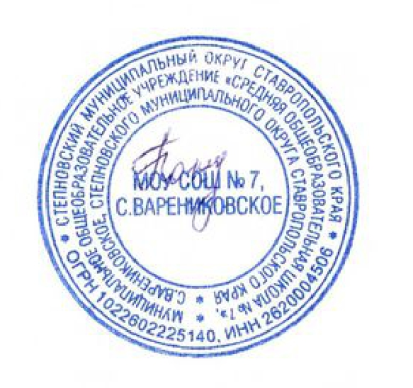 Зам. директора по УВР__________Л.А.Дьякова«____» _________ 2021 гУтверждаюИ.о.директора МОУ СОШ № 7_______Н.Ю.Гончаренкоот   01.09.2021     № 1                   М.П.  № п/пТема раздела, урокаКол-во часов                                         Музыка вокруг нас                                         Музыка вокруг нас161«И Муза вечная со мной!» «Хоровод муз».12Повсюду музыка слышна. 13Душа музыки - мелодия.14Музыка осени. 15Сочини мелодию.16Азбука, азбука каждому нужна. 17Музыкальная азбука.18Музыкальные инструменты. 19«Садко». Из русского былинного сказа.110Музыкальные инструменты. 111Звучащие картины.112Разыграй песню.113Пришло Рождество, начинается торжество. 114Родной обычай старины.115Добрый праздник среди зимы.  116Урок-концерт.1                                             Музыка и ты                                             Музыка и ты1717Край, в котором ты живешь. 118Художник, поэт, композитор.119Музыка утра.120Музыка вечера.121Музыкальные портреты.122Урок-театр. Разыграй сказку. 123Музы не молчали.124Мамин праздник.125У каждого свой музыкальный инструмент.126Музыкальные инструменты. 127«Чудесная лютня» (по алжирской сказке). 128Звучащие картины.129Музыка в цирке.130Дом, который звучит.131Опера-сказка.1   32    Ничего на свете  лучше нету.1   33Заключительный урок-концерт.1Итого 33 часа№ п/пТема раздела, урокаКол-во часов                                         Россия-Родина моя                                          Россия-Родина моя 3 1Мелодия.12Здравствуй, Родина моя! Моя Россия.13Гимн России.1                                       День, полный событий                                        День, полный событий 6 4Музыкальные инструменты (фортепиано).15Природа и музыка. Прогулка.16Танцы, танцы, танцы…17Эти разные марши. Звучащие картины.18Расскажи сказку. Колыбельная. Мама.19Урок-концерт.1                                О России петь – что стремиться в храм.                                О России петь – что стремиться в храм.5 10Великий колокольный звон. Звучащие картины.111Святые земли русской. Князь Александр Невский.112Сергий Радонежский.113Молитва.114С Рождеством Христовым! Рождество Христово.1                           Гори, гори ясно, чтобы не погасло!                            Гори, гори ясно, чтобы не погасло! 4     15         Русские народные инструменты. Плясовые наигрыши.116Разыграй песню. Бояре, а мы к вам пришли.  Музыка в народном стиле.117Проводы зимы.118Встреча весны.1                                  В музыкальном театре                                   В музыкальном театре 5     19Сказка будет впереди. Детский музыкальный театр.120Опера. Балет.1    21Театр оперы и балета. Волшебная палочка дирижера.  122Опера «Руслан и Людмила». Сцены из оперы.123Какое чудное мгновение. Увертюра. Финал.                                     В концертном зале                                    В концертном зале 5 24Симфоническая сказка. С.Прокофьев «Петя и Волк».125Картинки с выставки. 126Музыкальное впечатление.27Звучит нестареющий Моцарт!128Симфония № 40. Увертюра.1                           Чтоб музыкантом быть, так надобно уменье.                           Чтоб музыкантом быть, так надобно уменье.6 29Волшебный цветик-семицветик. Музыкальные инструменты (орган). И все это – Бах!130Все в движении. Попутная песня. 131Музыка учит людей понимать друг друга.132Природа и музыка. 133Печаль моя светла. Мир композитора  (П. Чайковский, С.Прокофьев). Могут ли иссякнуть мелодии.  134Заключительный урок – концерт.1Итого ч№ п/пТема раздела, урокаКол-во часов                                    Россия-Родина моя                                     Россия-Родина моя 51Мелодия – душа музыки12Природа и музыка (романс). Звучащие картины.13Виват, Россия! Наша слава – Русская держава. 14Кантата «Александр Невский» С.Прокофьева15Опера «Иван Сусанин» 1                                День, полный событий                                День, полный событий46Образы утренней природы в музыке.17Портрет в музыке 18«В детской». Игры и игрушки. На прогулке. Вечер.19Урок-концерт.1                        О России петь – что стремиться в храм                         О России петь – что стремиться в храм 410Два музыкальных обращения к Богородице 111Древнейшая песнь материнства. Тихая моя, нежная моя, добрая моя мама!112Вербное Воскресенье. Вербочки.113Святые земли Русской.1                            Гори, гори ясно, чтобы не погасло!                            Гори, гори ясно, чтобы не погасло!414Настрою гусли на старинный лад…115Певцы русской старины. Былина о Садко и Морском царе.116Лель, мой Лель…117Прощание с Масленицей. Звучащие картины.1                                     В музыкальном театре                                      В музыкальном театре 618Опера «Руслан и Людмила». Я славил лирою предания.119Увертюра. Фарлаф.120Опера «Орфей и Эвридика».121Опера «Снегурочка». В заповедном лесу.122Балет «Спящая красавица». Две феи. Сцена на балу.123В современных ритмах.1                                      В концертном зале                                       В концертном зале 624Музыкальное состязание. Музыкальные инструменты. Звучащие картины.125Сюита «Пер Гюнт», «Странствия Пер Гюнта».126«Севера песня родная».127«Героическая», «Призыв к мужеству».128Вторая часть симфонии. Финал симфонии.129Мир Бетховена.1                      Чтоб музыкантом быть, так надобно уменье…                       Чтоб музыкантом быть, так надобно уменье… 530Чудо-музыка. Острый ритм – джаза звуки.131Люблю я грусть твоих просторов: П. Чайковский и Э. Григ. Певцы родной природы.132Мир Прокофьева.  Певцы родной природы.133Прославим радость на земле. Радость к Солнцу нас зовет.134Заключительный урок-концерт.1Итого 34 часа№ п/пТема раздела, урокаКол-во часов                                    Россия-Родина моя                                     Россия-Родина моя 31Мелодия. Ты запой мне эту песню.12Как сложили песню. Ты откуда, русская, зародилась, музыка? Звучащие картины.13Я пойду по полю белому… На великий праздник собралася Русь!1                      О России петь – что стремиться в храм                       О России петь – что стремиться в храм 44Святые земли Русской. Илья Муромец.15Кирилл и Мефодий.16Праздников праздник, торжество из торжеств. Ангел вопияше.17Родной обычай старины. Светлый праздник.1                             День, полный событий                              День, полный событий 68Приют спокойствия, трудов и вдохновенья…19Зимнее утро. Зимний вечер.110Что за прелесть эти сказки! Три чуда.111Ярмарочное гуляние. 112Святогорский монастырь.113Приют, сияньем муз одетый…1                        Гори, гори ясно, чтобы не погасло!                         Гори, гори ясно, чтобы не погасло! 314Композитор – имя ему народ.115Музыкальные инструменты России. Оркестр русских народных инструментов.116Музыкант-чародей. Народные праздники (Троица).1В концертном зале В концертном зале 517Музыкальные инструменты. Вариации на тему рококо.118Старый замок.119Счастье в сирени живет…120Не смолкнет сердце чуткое Шопена… Танцы, танцы, танцы…121Патетическая соната. Царит гармония оркестра.1                              В музыкальном театре                               В музыкальном театре 622Опера «Иван Сусанин».123Бал в замке польского короля (2 действие).124За Русь мы все стеной стоим…(3 действие). Сцена в лесу (4 действие).125Русский Восток. Сезам, откройся! Восточные мотивы.126Балет «Петрушка»127Театр музыкальной комедии1                    Чтоб музыкантом быть, так надобно уменье…                     Чтоб музыкантом быть, так надобно уменье… 728Прелюдия.129Исповедь души.130Революционный этюд. Мастерство исполнителя.131В интонации спрятан человек.132Музыкальные инструменты. 133Музыкальный сказочник. Рассвет на Москве-реке.134Заключительный урок-концерт.1Итого 34 часа